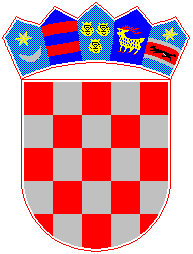          REPUBLIKA HRVATSKA                GRAD ZAGREBGRADSKI URED ZA OBRAZOVANJE         Zagreb, 9. lipnja 2020.PREDMET: Upit Srednja.hr, Denis Gaščićodgovor, dostavlja se	Poštovani,	sukladno članku 19. Odluke o upisu učenika u I. razred srednje škole u školskoj godini 2020./2021. Ministarstva znanosti i obrazovanja, povećani troškovi obrazovanja mogu se utvrditi za pojedine programe obrazovanja pri čemu odluku o iznosu participacije roditelja/skrbnika učenika te cijeni obrazovanja za svaku godinu obrazovanja donosi školski odbor, uz suglasnost osnivača. 	Grad Zagreb kao osnivač srednjih škola spomenutu će suglasnost i dalje izdavati u opravdanim situacijama sukladno Zakonu o odgoju i obrazovanju u osnovnoj i srednjoj školi, Zakonu o umjetničkom obrazovanju te gore navedenoj Odluci resornog ministarstva, međutim, ističemo da su u gradskom proračunu osigurana financijska sredstva za izvođenje redovitog kurikuluma i nadstandard koje zagrebačke srednje škole pružaju svojim učenicima te će se, slijedom navedenog, izdavati i spomenute suglasnosti.	S poštovanjem,									                    PROČELNIK						 			                         Ivica Lovrić